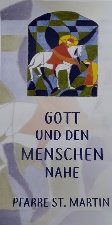 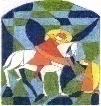 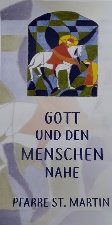 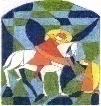 			          Sonntagsgruß    Das „Ewige Licht“ in Wängle erinnert in dieser Woche an das Gebet für Aloisia Thurner, Elisabeth Pröbstl und Coletta Pröbstl.Bitte beachten:Unser Pfarrbüro ist geöffnet:Mittwochs von 16 – 18 Uhr, donnerstags von 9 – 11 UhrDie Sprechstunde von Diakon Patrick Gleffe findet am Mittwoch von 17 – 19 Uhr statt.E-Mail-Adresse: pfarre.waengle@dibk.at           Website: https://www.pfarre-waengle.at/ SA1119.00HöfenWortgottesdienstmit KommunionfeierCaritas-KirchensammlungSO+ 7. SONNTAG DER OSTERZEIT1209.0019.00WängleWängle/HöfenHeilige Messemusikal. Gest Ensemble a-cordaCaritas-KirchensammlungGebetsanliegen:- Aloisia Thurner, Elisabeth Pröbstl und  Coletta Pröbstl- Irma Storf- Melania WeiratherMaiandachtMOGedenktag Unserer Lieben Frau von Fatima1318.3019.00HöfenWängle/HöfenMaiandacht Kapelle Untere PlatteMaiandachtDI1419.00WängleMaiandachtMI1518.3018.3019.00HöfenHöfenWängleMaiandacht Kapelle Untere PlatteMaiandachtMaiandachtDOHl. Johannes Nepomuk1619.00WängleHeilige MesseGebetsanliegen:- Paula Singer zum 10. JGFR1708.5018.3019.00HöfenHöfenWängle/HöfenKirche entdecken, Gebet3. und 4. Klasse Maiandacht Kapelle Untere PlatteMaiandachtSAHl. Johannes I.1819.00HöfenWortgottesdienstmit Kommunionfeiermusikal. Gest. Frauensingkreis HöfenSO+ PFINGSTEN1909.0019.00WängleWängle/HöfenHeilige Messe mit Bischof Selvisteraus Kerala (Indien)musikal. Gest. Familie Wetzel aus Pinswang7./30. Kathi RetterGebetsanliegen:- Fritz Thurner zum 10. JG.  und verst. Angehörige- Hans Schrotter- Resi StorfMaiandachtMOPFINGSTMONTAGMaria, Mutter der KircheHl. Bernhardin von Siena2009.0018.3019.00WängleHöfenWängle/HöfenÖkumenischer Gottesdienstzusammen mit ev. Pfarrer Michael JägerMaiandacht Kapelle Untere PlatteMaiandacht